     Тема мастер-класса «Новогодние поделки своими руками». Новогодняя гирлянда «Звезда».         Новогодняя гирлянда для украшения классной комнаты к утреннику     Цель и задачи:                                                                                                                              - развитие мелкой моторики и творческих способностей;                                                 - создать праздничное настроение, атмосферу праздника.         Подробное описание мастер-класса.Из картона, ножниц, клея можно много смастерить -                                  И открытку ко дню рождения, и для ёлки украшения,                             Для сестрички куклу, ёжика для брата –                                                   Будут они очень рады!От листа отрежь полоску:Вот такой ширины – 45ммИ такой вот длины – 28см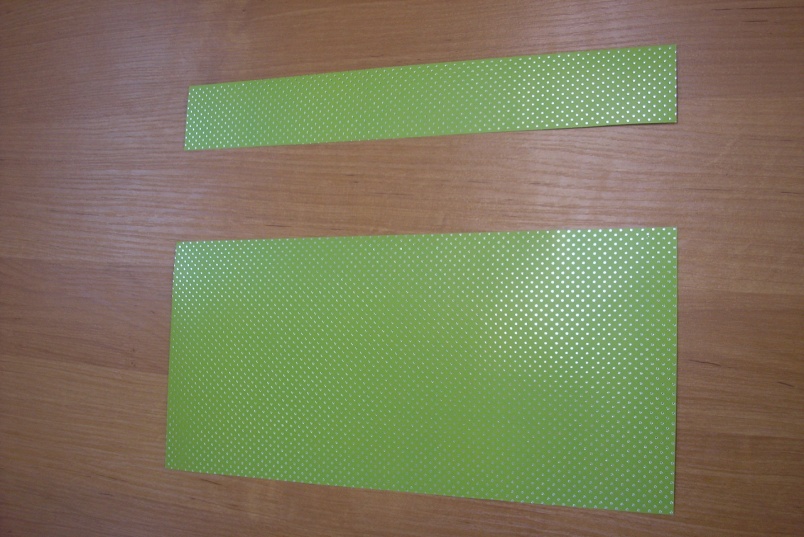 Возьми  фольгу длиной 15см и шириной 10,5см.Кулёчком ты фольгу скрути,Кончик звезды получи.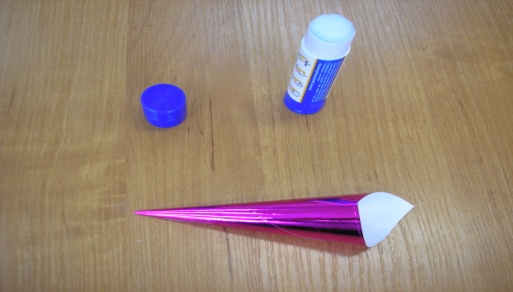 Край разрежь на зубчики!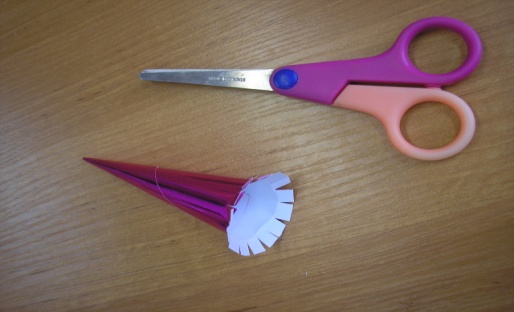 На полоске ровно вырежи ты дырочки.Нанизай в них кончики - можно цвета разного.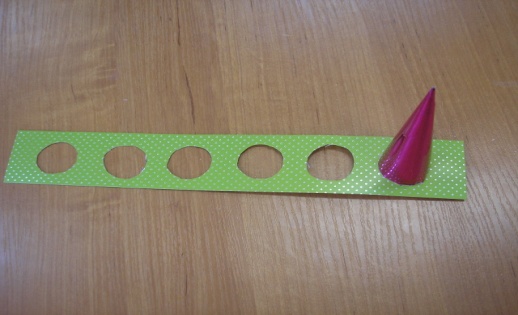 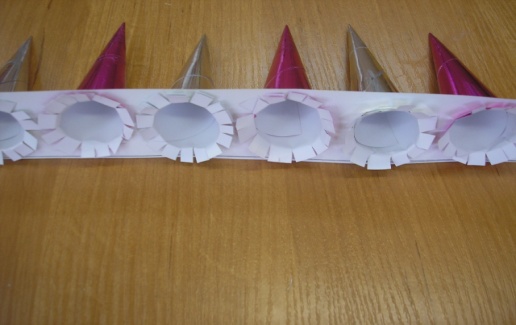 Полоску такой же длины, ширины, но цвета другого возьми.   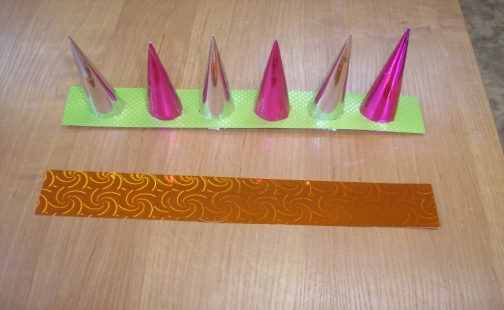 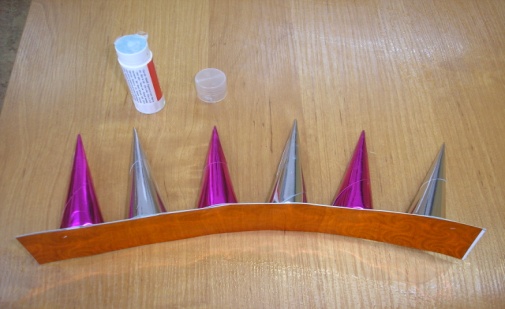 Степлер ты возьми и концы скрепи.                                                                                                                    Вот какая чудная вышла у тебя                                                                                                                                                Звезда  шестиконечная.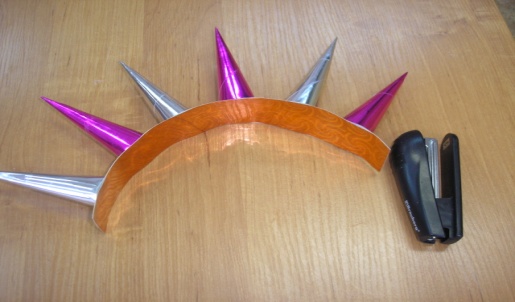 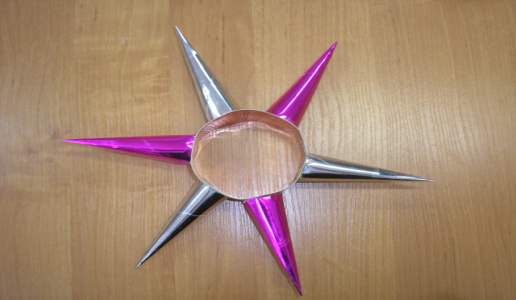 Можно ленточкой скрепить и гирлянду смастерить.Звёздочки, звёздочки вдалеке зажглись!Пусть же эти звёздочки в комнате горят – радуют ребят!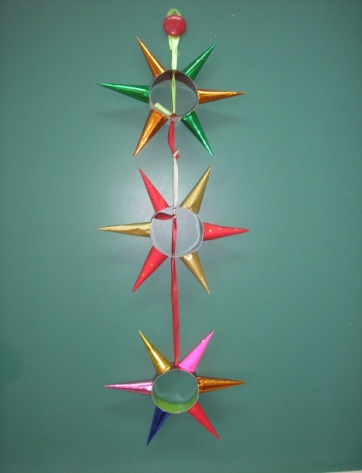 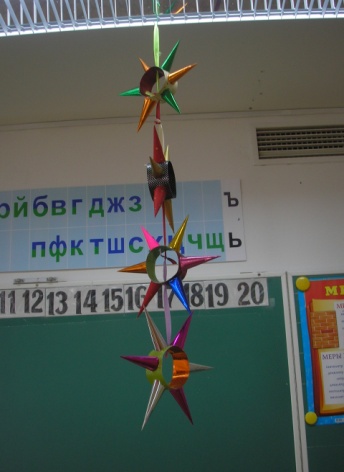 